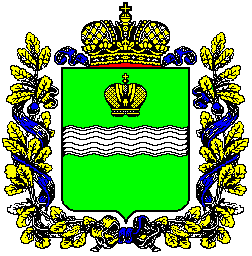 Правительство Калужской областиПОСТАНОВЛЕНИЕ21 января 2022 г.                                                                                                       № 24В соответствии с Законом Калужской области «О нормативных правовых актах органов государственной власти Калужской области» и на основании предложения Главного государственного санитарного врача по Калужской области от 21.01.2022 № 3  Правительство Калужской области ПОСТАНОВЛЯЕТ:1. Внести в постановление Правительства Калужской области от 17.03.2020               № 200 «О введении режима повышенной готовности для органов управления и сил территориальной подсистемы Калужской области единой государственной системы предупреждения и ликвидации чрезвычайных ситуаций» (в ред. постановлений Правительства Калужской области от 25.03.2020 № 230,                                   от 26.03.2020  № 233,  от 26.03.2020 № 234, от 27.03.2020 № 242, от 28.03.2020                      № 243, от 30.03.2020 № 245, от 31.03.2020 № 246, от 02.04.2020 № 254,                                 от 03.04.2020  № 270, от 10.04.2020  № 288, от 14.04.2020 № 306, от 15.04.2020                      № 311, от 17.04.2020 № 318, от 24.04.2020 № 340, от 28.04.2020 № 355,                                  от 29.04.2020 № 356, от 30.04.2020 № 360, от 06.05.2020 № 364,  от 07.05.2020                       № 369, от 08.05.2020 № 373, от 08.05.2020 № 374, от 15.05.2020 № 379,                               от 19.05.2020 № 388, от 29.05.2020 № 420, от 02.06.2020 № 425, от 02.06.2020                       № 433, от 11.06.2020 № 458, от 19.06.2020  № 486, от 23.06.2020 № 492,                                от 26.06.2020 № 503, от 02.07.2020 № 510, от 03.07.2020 № 512, от 13.07.2020                       № 532, от 20.07.2020 № 546, от 23.07.2020 № 566, от 28.07.2020 № 569,                                    от 25.08.2020 № 649, от 31.08.2020 № 673,  от 30.09.2020 № 764, от 13.10.2020                         № 795, от 29.10.2020 № 828, от 30.10.2020  № 830, от 25.11.2020 № 889,                               от 15.12.2020 № 956, от 22.01.2021 № 27, от 19.02.2021  № 80,  от 22.03.2021 № 159, от 28.04.2021 № 283, от 27.05.2021 № 333, от 30.06.2021 № 410, от 03.08.2021                       № 497, от 30.08.2021 № 562, от 06.09.2021 № 585, от 18.10.2021 № 699,                                  от 22.10.2021 № 714, от 27.10.2021 № 724, от 17.11.2021 № 768, от 13.12.2021                         № 865, от 22.12.2021 № 913, от 12.01.2022 № 4)  (далее – постановление) следующие изменения:1.1. Дополнить постановление новым пунктом 3 следующего содержания:«3. Приостановить на период до 28 февраля 2022 года проведение на территории Калужской области массовых публичных мероприятий с численностью участников более 50 человек.».1.2. В абзаце первом  пункта 7.11 постановления слова «Достигшим возраста 65 лет и старше» заменить словами «Достигшим возраста 60 лет и старше».1.3. В  пункте 7.14 постановления слова «До 15 декабря 2021 года» заменить словами «До 28 февраля 2022 года».1.4. Пункт 8.2 постановления признать утратившим силу.1.5. Дополнить постановление новым пунктом 10.2 следующего содержания:«10.2. Обеспечить соблюдение масочного режима всеми работниками организации.».1.6. Дополнить постановление пунктом 10.7 следующего содержания:«10.7. Осуществлять в соответствии с трудовым законодательством Российской Федерации перевод работников в возрасте 60 лет и старше, а также граждан, имеющих заболевания, указанные в приложении к настоящему постановлению, на дистанционную (удаленную) работу, сохранение работы                                    в удаленном доступе, если это не нарушает функционирование организации, или введение посменной работы, исходя из особенностей режима функционирования организации.».2. Настоящее постановление вступает в силу с 24 января 2022 года.Губернатор Калужской области 	                                                        В.В. ШапшаО внесении изменений в постановление Правительства Калужской области 
от 17.03.2020 № 200 «О введении режима повышенной готовности для органов управления и сил территориальной подсистемы Калужской области единой государственной системы предупреждения и ликвидации чрезвычайных ситуаций» (в ред. постановлений Правительства Калужской области от 25.03.2020 № 230,                         от 26.03.2020 № 233, от 26.03.2020  № 234,                       от 27.03.2020 № 242, от 28.03.2020 № 243,                      от 30.03.2020 № 245, от 31.03.2020 № 246,                        от 02.04.2020 № 254, от 03.04.2020 № 270,                          от 10.04.2020 № 288, от 14.04.2020 № 306,                       от 15.04.2020 № 311, от 17.04.2020 № 318,                        от 24.04.2020 № 340, от 28.04.2020 № 355,                       от 29.04.2020 № 356, от 30.04.2020 № 360,                       от 06.05.2020 № 364, от 07.05.2020 № 369,                   от 08.05.2020 № 373, от 08.05.2020 № 374,                        от 15.05.2020 № 379, от 19.05.2020 № 388,                     от 29.05.2020 № 420, от 02.06.2020 № 425,                         от 02.06.2020 № 433, от 11.06.2020 № 458,                       от 19.06.2020 № 486, от 23.06.2020 № 492,                      от 26.06.2020  № 503, от  02.07.2020 № 510,                от 03.07.2020 № 512, от 13.07.2020 № 532,                          от 20.07.2020 № 546, от 23.07.2020 № 566,                       от 28.07.2020 № 569, от 25.08.2020 № 649,                         от 31.08.2020 № 673, от 30.09.2020 № 764,                         от 13.10.2020 № 795, от 29.10.2020 № 828,                        от 30.10.2020 № 830, от 25.11.2020 № 889,                      от 15.12.2020 № 956, от 22.01.2021 № 27,                           от 19.02.2021 № 80,  от 22.03.2021 № 159,                          от 28.04.2021 № 283, от 27.05.2021 № 333,                         от 30.06.2021 № 410, от 03.08.2021 № 497,                         от 30.08.2021 № 562, от 06.09.2021 № 585,                     от  18.10.2021    № 699,  от  22.10.2021  № 714,             от   27.10.2021 № 724,    от 17.11.2021    № 768,  от 13.12.2021  № 865, от 22.12.2021   № 913,                    от 12.01.2022 № 4) 